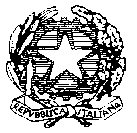 MINISTERO DELL’ISTRUZIONE, DELL’UNIVERSITÀ E DELLA RICERCAISTITUTO COMPRENSIVO POLLICA “G. PATRONI”Scuole dell’Infanzia, Scuole Primaria e Scuole Secondarie di Primo Gradodei Comuni di: Pollica – S. Mauro  – Montecorice Via Lombardi, 52 – 84068 Pollica (SA)                         OSSERVAZIONE SISTEMATICA INIZIALE E FINALE                             Scuola dell’Infanzia di………………………………………………..sez……….Nome………………………………………………………………data……………                                Frequenza……………………………………………………………………………………………5 ANNIIl sé e l’altro                                                                                                                                                Iniziale   Interm        Finale     Il corpo e il movimentoI discorsi e le paroleImmagini, suoni, coloriLa conoscenza del mondoLegenda:  competenza da migliorare      +/ - competenza mediamente raggiunta,      +       competenza pienamente raggiuntaNOTE………………………………………………………………………………………………………………………………………………………………………………………………………………………………………………………………………………………………………………………………………………………………………………………………………………………………………………………………………………………………………………………Tel. e Fax 0974/901466C.F. 93030180652C.F. 93030180652C.I.: SAIC8BQ007E-MAIL:SAIC8BQ007@ISTRUZIONE.ITE-MAIL:SAIC8BQ007@ISTRUZIONE.ITPEC: SAIC8BQ007@PEC.ISTRUZIONE.ITPEC: SAIC8BQ007@PEC.ISTRUZIONE.ITE’ autonomo nelle attività di routineDimostra fiducia nelle proprie capacitàCoopera con gli altriSi comporta in modo adeguato nelle varie situazioni rispettando le regoleSi impegna e porta a termine un’attivitàRiconosce le parti del corpo su se stesso e sugli altriRappresenta graficamente la figura umanaControlla la motricità globaleCoordina i movimenti fini della mano(manipola, incolla,taglia, strappa, infila, disegna, ecc.)Esplora l’ambiente utilizzando i vari canali sensorialiRispetta norme igienico- sanitarie ed alimentariAscolta e comprende testi narrati o lettiRicorda o riferisce l’argomento e le informazioni principali di discorsi o di testi ascoltati o esperienze personaliInteragisce in una conversazione o in un dialogo in modo ordinato e pertinenteMemorizza semplici poesie e filastrocche e cantiEsplora e sperimenta prime forme di comunicazione con la lingua scrittaScopre, riconosce e fruisce dei suoni presenti nell’ambiente e prodotti con il  corpoAssocia il movimento al ritmo e alla musicaAscolta brani musicali di vario genereSperimenta e consolida l’uso di mezzi e tecniche espressive,manipolative e pittoricheComunica contenuti personali attraverso il disegnoRappresenta la realtà utilizzando correttamente i coloriRivela iniziativa e creatività nelle sue produzioniAssume ruoli nei giochi spontaneiInterpreta un ruolo in una drammatizzazioneRiconosce le relazioni topologicheRiconosce e denomina le dimensioniRiconosce i simboli numerici da 1 a10Coglie rapporti tra numeri e quantitàCoglie e completa serie ritmicheOrdina e compie seriazioniOsserva la realtà circostante e coglie variazioniOrdina in successione temporale un evento (prima,dopo,ieri,oggi domani)Si avvia al riconoscimento della ciclicità del tempo( giorni, settimane, mesi)Sa avanzare semplici ipotesi